
INSCHRIJFFORMULIER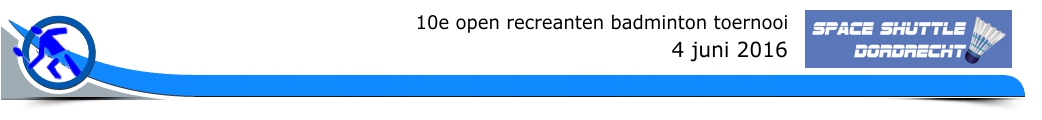 * doorhalen wat niet van toepassing is.  Speelt dubbel met**Speelt gemengd dubbel met**** Dubbel- en/of mixpartner dient ook zelf een formulier in te sturen.Vul s.v.p. zo duidelijk mogelijk in of en in welke competitie u speelt. Poules worden zoveel mogelijk naar gelijke sterkte ingedeeld. Het opgegeven speelniveau geldt daarbij als richtlijn.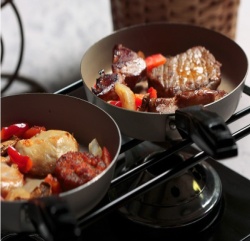 
Inschrijven is mogelijk tot uiterlijk 15 mei. (Of zoveel eerder als het toernooi vol is.)
Het inschrijfgeld bedraagt voor 1 onderdeel € 7,- pp en voor 2 onderdelen € 12,- pp. Deelnamebedrag dient te worden overgemaakt op rekening nr. NL05 INGB 0003 0441 78 t.n.v.  te Dordrecht o.v.v. de naam / namen van de deelnemer(s). 
Inschrijven verplicht tot betaling !
Let op: Uw inschrijving is pas geldig na ontvangst van het inschrijfgeld van beide spelers.
Bij voorkeur alle correspondentie via ons e-mailadres: toernooi@dbcspaceshuttle.nl .De toernooicommissieMichael, Michael, Eric, Gaby en Ingridp/a Amazone 2133315 WV DordrechtTel.: 078-6226499   Voor meer info kijk op : www.dbcspaceshuttle.nl  volg de link naar het toernooi.
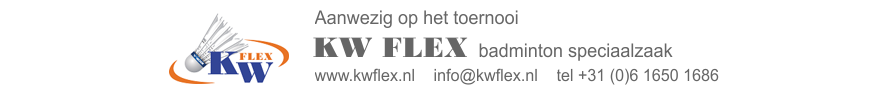 NaamAdresPostcode + WoonplaatsTelefoonnummerE-mail adresVerenigingSpeelsterkteCompetitie:	 Ja    HWC / RCZ / RBB / *..........  Niveau / klasse ……….                  	 Nee  beginner / gevorderd / vergevorderd* 
NaamE-mail adresNaamE-mail adres